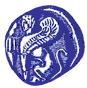 Πρόγραμμα: «Πρακτική Άσκηση Τριτοβάθμιας Εκπαίδευσης του Πανεπιστημίου Αιγαίου»,το οποίο υλοποιείται στο πλαίσιο του Επιχειρησιακού Προγράμματος «Ανταγωνιστικότητα, Επιχειρηματικότητα και Καινοτομία» και συγχρηματοδοτείται από την Ευρωπαϊκή Ένωση (Ευρωπαϊκό Κοινωνικό Ταμείο) και από Εθνικούς ΠόρουςΤμήμα Μηχανικών Σχεδίασης Προϊόντων και ΣυστημάτωνΚατάταξη επιτυχόντων/ουσών φοιτητών/τριών για τη συμμετοχή τους στο Πρόγραμμα Πρακτικής Άσκησης για το εαρινό εξάμηνο ακαδημαϊκού έτους 2018-19 - 2η πρόσκληση (σε συνέχεια της υπ’ αριθμ. 09/02.07.2019 απόφασης της Συνέλευσης του Τμήματος Μηχανικών Σχεδίασης Προϊόντων και Συστημάτων)Σημείωση: δεν υπάρχουν επιλαχόντες/ουσες φοιτητές/τριες για τη συμμετοχή τους στο Πρόγραμμα Πρακτικής Άσκησης για το εαρινό εξάμηνο ακαδημαϊκού έτους 2018-19 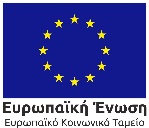 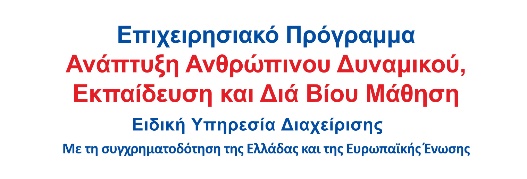 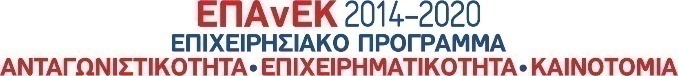 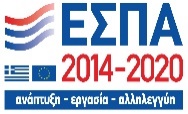 Α/ΑΑριθμός μητρώουΦορέας ΥποδοχήςΧρονικό διάστημα υλοποίησης15112013123BIC ΒΙΟΛΕΞ ΑΕ01/09/2019 - 30/09/201925112014015ΑΛΚΗΣΤΙΣ ΠΑΠΑΓΕΩΡΓΙΟΥ01/08/2019 - 31/08/201935112013132ΝΙΚΟΛΑΟΣ Ε. ΜΕΡΑΜΒΕΛΙΩΤΑΚΗΣ01/08/2019 - 31/08/201945112013070ΟΝΕΧ (ΟΝΕΞ) ΑΝΩΝΥΜΗ ΕΤΑΙΡΕΙΑ ΠΑΡΟΧΗΣ ΚΑΙΝΟΤΟΜΩΝ ΠΡΟΊΟΝΤΩΝ ΚΑΙ ΥΠΗΡΕΣΙΩΝ ΠΛΗΡΟΦΟΡΙΚΗΣ- ΑΕΡΟΠΟΡΙΚΩΝ ΕΦΑΡΜΟΓΩΝ-ΣΥΣΤΗΜΑΤΩΝ ΑΣΦΑΛΕΙΑΣ01/09/2019 - 30/09/201955112015007ΟΛΟΚΛΗΡΩΜΕΝΑ ΠΛΗΡΟΦΟΡΙΑΚΑ ΣΥΣΤΗΜΑΤΑ Α.Ε.01/08/2019 - 31/08/201965112013084ΔΗΜΗΤΡΙΑΔΗΣ ΧΑΡΑΛΑΜΠΟΣ01/08/2019 - 31/08/201975112013094ΠΕΤΡΙΔΗΣ ΠΑΣΧΑΛΗΣ01/08/2019 - 31/08/2019